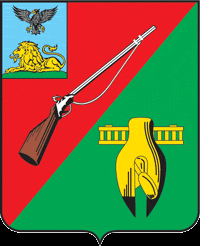 ОБЩЕСТВЕННАЯ ПАЛАТАСТАРООСКОЛЬСКОГО ГОРОДСКОГО ОКРУГАIV СОЗЫВАДесятое заседание СоветаОбщественной палатыСтарооскольского городского округа« 29 » июля  2021 г.	  									№  43                 		                             			         РЕШЕНИЕОб утверждении списка общественных наблюдателейна избирательные участки вединый день голосования 19 сентября 2021 года Заслушав и обсудив информацию заместителя председателя Общественной палаты Старооскольского городского округа – руководителя аппарата Колотилкина В.Н., и других членов   Совета Общественной палаты Старооскольского городского округа «Об утверждении списка общественных наблюдателей на избирательные участки в единый день голосования 19 сентября 2021 года», Совет Общественной палаты:РЕШИЛ:Принять к сведению информацию  заместителя председателя Общественной палаты Старооскольского городского округа – руководителя аппарата Колотилкина В.Н., и других членов   Совета Общественной палаты Старооскольского городского округа «Об утверждении списка общественных наблюдателей на избирательные участки в единый день голосования 19 сентября 2021 года».Утвердить списки общественных наблюдателей от Общественной палаты Старооскольского городского округа на избирательные участки в единый день голосования 19 сентября 2021г., согласно приложенного документа.2.	Контроль  за данным решением возложить на Совет Общественной палаты Старооскольского городского округа.Председатель Общественной палатыСтарооскольского городского округа		          	  			И.А.Гусаров